CERAI GUGAT DI PENGADILAN AGAMA KELAS I-A KENDARI (Studi Kasus di Kecamatan Kendari Barat  Tahun 2012)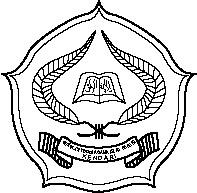 Skripsi Diajukan untuk Memenuhi Syarat-syarat Mencapai Gelar Sarjana Hukum Islam pada Program Studi Ahwalu Syakhsiyyah OLEH:Aris Nur Qadar Ar-RazakNim: 09 02 01 01 003JURUSAN SYARIAHSEKOLAH TINGGI AGAMA ISLAM NEGERI  SULTAN QAIMUDDIN KENDARI2013PERNYATAAN KEASLIAN SKRIPSIDengan penuh kesadaran, penulis yang bertanda tangan di bawah ini menyatakan bahwa skripsi ini adalah benar-benar hasil karya penulis sendiri, dan jika dikemudian hari terbukti bahwa skripsi ini merupakan duplikat, tiruan, plagiat dan dibuat atau dibantu oleh orang lain secara keseluruhan atau sebagian, maka skripsi dan gelar yang diperoleh karenanya, batal demi hukum.							     Kendari,      Juli 2013								    Penulis							Aris Nur Qadar Ar Razak							Nim.  09020101003PENGESAHAN SKRIPSISkripsi yang berjudul: “Cerai Gugat di Pengadilan Agama Kelas I-A Kendari (Studi Kasus di Kecamatan Kendari Barat Tahun 2012)”, yang ditulis oleh saudara Aris Nur Qadar Ar Razak, NIM. 09020101003, mahasiswa Program Studi Ahwalu Syakhsiyyah Jurusan Syariah Sekolah Tinggi Agama Islam Negeri (STAIN) Sultan Qaimuddin Kendari, telah diuji dan dipertahankan dalam ujian skripsi yang diselenggararakan pada hari Jumat 19 Juli 2013 M/ 11 Ramadhan 1435 H, dan dinyatakan telah diterima sebagai salah satu syarat untuk memperoleh gelar Sarjana Hukum Islam Program Studi Ahwalu Syakhshiyyah, dengan beberapa perbaikan. 							Kendari, 11 Ramadhan 1435 H    19 Juli 	    2013 MDewan PengujiKetua		: Dr. Kamaruddin, S.Ag			(…………………..)Sekretaris	: Dra. Beti Mulu, M.Pd.I			(…………………..)Anggota	: Dr. Muh. Alifuddin, M.Ag			(…………………..)Anggota	: Dr. Husain Insawan, M.Ag			(…………………..)Anggota	: Sriwaty Sakkirang, SH, MH			(…………………..)								Diketahui Oleh								Ketua STAIN Kendari								Dr. H. Nur Alim, M.Pd								Nip.196505041991031005PERSETUJUAN PEMBIMBINGPembimbing penulisan skripsi yang berjudul: “Cerai Gugat di Pengadilan Agama Kelas I-A Kendari (Studi Kasus di Kecamatan Kendari Barat Tahun 2012)”, yang ditulis oleh saudara Aris Nur Qadar Ar Razak, NIM. 09020101003, mahasiswa Program Studi Ahwalu Syakhsiyyah Jurusan Syariah Sekolah Tinggi Agama Islam Negeri (STAIN) Sultan Qaimuddin Kendari, setelah dengan seksama meneliti dan mengoreksi skripsi yang bersangkutan dengan memandang bahwa skripsi tersebut telah memenuhi syarat-syarat ilmiah dan dapat disetujui untuk diajukan ke sidang ujian skripsiDemikian persetujuan ini diberikan untuk proses selanjutnya.								Kendari,    Juni 2013Pembimbing I						Pembimbing IIDr. Husain Insawan, M.Ag				Sriwaty Sakkirang, SH, MHNIP: 19730817 199803 1 002				NIP: 19650526 200312 2 001KATA PENGANTAR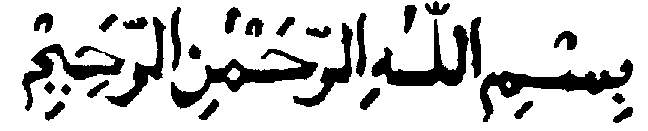 	Alhamdulillah, puji dan syukur penulis panjatkan kehadirat Allah SWT yang telah melimpahkan rahmat dan hidayah-Nya, sehingga penulisan skripsi yang berjudul  ”CERAI GUGAT DI PENGADILAN AGAMA KELAS I-A KENDARI (Studi Kasus di Kecamatan Kendari Barat Tahun 2012)” dapat diselesaikan sebagaimana mestinya. Salawat dan salam semoga tetap tercurahkan kepada Rasulullah Muhammad S.A.W, sesosok “Nabi Reformis”  yang mampu mengubah dan menggugah tatanan peradaban umat manusia dari zaman biadab menjadi zaman beradab, dari zaman jahiliyah menjadi zaman yang ilmiah, serta dari zaman primitif kezaman yang edukatif. 	Penulis menyadari sepenuhnya bahwa penulisan skripsi ini masih banyak kekurangan, kekeliruan, yang disebabkan keterbatasan penulis baik dari segi pengetahuan, tenaga maupun materi. Oleh karena itu, saran, pendapat dan kritik yang sifatnya konstruktif sangat penulis harapkan demi kesempurnaan penelitian ini. 	Melalui kesempatan ini secara khusus, dengan hati yang tulus penulis menyampaikan terima kasih yang tak terhingga dan penghargaan yang tak terdefenisikan  kepada Ayahanda Aritonda, S.Ag dan Ibunda Nahasia, “My First Profesor” yang telah memberikan ILMU dan CINTA dengan tulus dan ikhlas sehingga penulis dapat memaknai hidup ini dengan baik dan benar, menyelesaikan kuliah hingga penulisan skripsi ini dengan baik. Kakak dan adik-adikku yang tercinta (Ari Sartinah, S.Si, M.Sc, Aris Amirullah, S.Si, M.Si, Aris Try Andreas Putra, S.Pd.I, M.Pd, Aris Armeth Daud Al-Kahar dan Aris Darmawan Al-Habib) “ Kalian adalah inspirasiku, harapan orang tua, keluarga, bangsa negara serta agama”. Segenap keluargaku yang telah memberikan doa, dukungan, perhatian dan kasih sayang sehingga penulis dapat menyelesaikan skripsi ini dengan baik. Semoga Allah SWT selalu melindungi dan melimpahkan rahmatnya kepada kita semua ”Amin”.Berbagai kesulitan dan hambatan penulis temui dalam penyusunan skripsi, namun atas rahmat Allah SWT, tekad dan kemauan yang keras terutama adanya bantuan, bimbingan dan dorongan dari berbagai pihak sehingga dapat diselesaikan dengan baik untuk memenuhi sebagian persyaratan memperoleh derajat sarjana S-1. Oleh karena itu, dengan segala kerandahan hati penulis menyampaikan terima kasih sebanyak-banyaknya dan penghargaan yang  setinggi-tingginya kepada Bapak Dr. Husain Insawan, M.Ag selaku pembimbing I dan Ibu Srywati Sakkirang, SH, MH selaku pembimbing II yang telah mengorbankan waktu, tenaga dan pikiran dalam memberikan bimbingan hingga penyelesaian laporan hasil penelitian ini.	Ucapan terima kasih pula penulis haturkan kepada:Bapak Dr. H. Nur Alim, M.Pd, selaku Ketua STAIN Sultan Qaimuddin KendariBapak Dr. Kamaruddin, S.Ag, selaku Ketua Jurusan SyariahBapak Asrianto Zainal, SH, MH, selaku Ketua Prodi Ahwalu SyakhsiyyahBapak Dr. Kamaruddin, S.Ag, Bapak Dr. Alifuddin, M.Ag, Ibu Dra. Beti Mulu, M.Pd.I, Bapak Dr. Husain Insawan, M.Ag dan Ibu Srywati Sakkirang, SH,MH selaku Dewan penguji yang telah memberikan ide dan saran bagi penulis dalam menyelesaikan tugas akhir.Bapak Camat Kendari Barat yang telah memberikan izin penelitian.Bapak Dan Ibu Dosen Jurusan Syariah serta Seluruh Staf di Lingkungan Jurusan Syariah, atas segala fasilitas dan pelayanan yang diberikan selama penulis menuntut ilmu pengetahuan di bangku kuliah.Ibu Raehang, M.Pd.I, selaku Kepala Perpustakaan STAIN Kendari yang telah menyediakan fasilitas untuk studi kepustakaan.Keluarga Besar: Bunda Samsia, El Hajjah Samsiati, Akhmad Beryil Widiyarta, Akhmad Kautsar Demokrasi, Muh. Ilham Mahdi, Muh. Erlangga Wisnu.Keluarga dekat penulis” My Uncle/Aunt, Iyar, Akhyar, Nayla, Amir, Anty, AjoKolegaku AS”09: (Hasrudin, Abd. Khawiyu, Anwar, Irwan, Supra, Ld Asbar, Majid, Adly, Amran, Anda, Irfan, Aji, AIdul, Pira, Ishak), MU”09: (Tiny, Ija, Martin, Nasrudin, Saiful, Sutarman, Ika, Mira), EI”09: (Waluyo, Nasrah, Irma)	Semoga pihak yang telah membantu penulisan hasil penelitian ini mendapatkan lindungan dan keberkahan hidup di dunia dan di akhirat kelak ”Amin”. Kendari,   Juli 2013 	         	                         Penulis 	          			   Aris Nur Qadar Ar RazakABSTRAKAris Nur Qadar Ar Razak, NIM. 09020101003, “Cerai Gugat di Pengadilan Agama Kelas I-A Kendari (Studi Kasus di Kecamatan Kendari Barat Tahun 2012)” Program Studi Ahwalu Syakhsiyyah (dibimbing oleh: Dr. Husain Insawan, M.Ag dan Sriwaty Sakkirang, SH., MH)Penelitian ini mengkaji tentang “Cerai Gugat di Pengadilan Agama Kelas I-A Kendari (Studi Kasus di Kecamatan Kendari Barat Tahun 2012). Cerai gugat adalah istri atau yang mewakilinya mengajukan gugatan cerai terhadap suaminya kepada Pengadilan Agama setempat. Dalam penelitian ini fokus pembahasannya adalah alasan istri melakukan cerai gugat serta faktor yang mempengaruhi istri melakukan cerai gugat. Tujuan penelitian yaitu: 1). Untuk mengetahui deskripsi kasus cerai gugat di Kecamatan Kendari Barat tahun 2012, 2). Untuk mengetahui alasan istri melakukan cerai gugat di Kecamatan Kendari Barat tahun 2012, 3). Untuk mengetahui faktor yang mempengaruhi istri melakukan cerai gugat Pengadilan Agama Kelas I-A Kendari tahun 2012. Penelitian ini dilaksanakan di Kecamatan Kendari Barat. Berdasarkan observasi awal di Pengadilan Agama Kelas I-A Kendari pada tahun 2012 di Kecamatan Kendari Barat terdapat 67 kasus perceraian dengan rincian 55 kasus cerai gugat dan hanya 12 kasus cerai talak. Jadi perbandingan kasus cerai gugat jauh lebih besar daripada kasus cerai talak.Jenis penelitian yang digunakan adalah kualitatif dengan teknik analisis deskriptif. peneliti memberikan gambaran realitas di lapangan secara objektif dan sistematis tentang alasan istri melakukan cerai gugat serta faktor-faktor yang mempengaruhi istri melakukan cerai gugat. Metode yang digunakan dalam pengumpulan data adalah observasi, wawancara dan studi dokumen. Adapun sumber data dalam penelitian ini adalah para istri yang melakukan cerai gugat dan dokumen Pengadilan Agama Kelas I-A Kota Kendari dan Kantor Urusan Agama Kecamatan Kendari Barat, dengan metode purposive, dan teknik pengambilan sampel yaitu snowball smpling sesuai dengan data relevan yang dibutuhkan.Dari hasil  penelitian diunkapkan bahwa: 1) Deskripsi kasus cerai gugat di Kecamatan Kendari Barat tahun 2012 yakni angka kasus cerai gugat jauh lebih besar daripada kasus cerai talak. Dari total 67 kasus perceraian pada tahun 2012, rasio cerai gugat sebesar 55 kasus (82%), sedangkan rasio cerai talak sebesar 12 kasus (18%). 2) Alasan istri untuk melakukan cerai gugat di Kecamatan Kendari Barat Tahun 2012 adalah suami pemabuk dan penjudi, meninggalkan istri selama dua tahun berturut-turut, penganiayaan, perselisihan dan pertengkaran, murtad, poligami tidak sehat, masalah financial dan politik. 3) Faktor-faktor yang mempengaruhi istri melakukan cerai gugat di Pengadilan Agama I-A Kendari Tahun 2012 adalah tingkat pendidikan, pengaruh orang tua dan ekonomi.DAFTAR ISIHALAMAN JUDUL…………………………………………………			iPERNYATAAN KEASLIAN SKRIPSI……………………………			iiPENGESAHAN SKRIPSI……………………………………………			iiiPERSETUJUAN PEMBIMBING  			ivKATA PENGANTAR  ………………………………………………..			vABSTRAK 			viiiDAFTAR ISI  ………………………………………………………….			ixDAFTAR TABEL……………………………………………………			xDAFTAR LAMPIRAN			xiBAB  I    	PENDAHULUANLatar Belakang   			1Fokus Penelitian……………………………………….			5Rumusan Masalah			6Tujuan dan Manfaat Penelitian  			6Defenisi Operasional			7BAB  II	TINJAUAN KEPUSTAKANPenelitian yang Relevan……………………………….			8Kajian Teoritis			9Konsep Cerai Gugat			9Konsep Perceraian dalam UU No. 1 Tahun 1974Dan KHI			15Putusnya Hubungan Perkawinan			16Alasan-alasan Perceraian			17Macam-macam PemutusanHubungan Perkawinan			20Konsep Perceraian Menurut Fikih			21Pengertian Perceraian/Thalak			21Hukum Melakukan Perceraian			23Bentuk-bentuk Putusnya Perkawinan			25Kesadaran Hukum Istri tentang Cerai Gugat  			26Pengertian Kesadaran Hukum			26Indikator-indikator Kesadaran Hukum			30BAB III METODE PENELITIANJenis Penelitian ………………………………………			35Pendekatan Penelitian 			35Tempat dan Waktu Penelitian			36Sumber Data			37Metode Pengumpulan Data……………………………			38Teknik Analisis Data………………………………….			39Pengecekan Keabsahan Data			41BAB IV HASIL DAN PEMBAHASAN PENELITIANGambaran Umum Kec. Kendari Barat………………..			42Deskripsi Kasus Cerai Gugat di Kec. KendariBarat Tahun 2012……………………...			44Alasan Istri Melakukan Cerai Gugatdi Kec. Kendari Barat Tahun 2012…………………...			48Faktor-faktor yang Mempengaruhi Istri Melakukan Cerai Gugat di PengadilanAgama Kelas I-A Kendari Tahun 2012			66BAB V PENUTUPKesimpulan…………………………………………….			Saran			DAFTAR PUSTAKADAFTAR LAMPIRANDAFTAR TABELNoNama TabelHal1Tabel I Banyaknya Sekolah SD, SLTP, SLTA, SLB dan Akademi/Perguruan Tinggi Menurut Kelurahan Tahun 2011432Tabel II Rasio Jumlah Perceraian di Kec. Kendari Barat Thn. 2012443Tabel III Nama dan Alamat Istri yang Cerai Gugat454Tabel IV Tingkat Pendidikan Informan475Tabel V Jenis Pekerjaan Informan486Tabel VI Daftar Informan50